Tie dyeSocksWhere? Hickory lawnWho? Everyone!!!When? Monday, 6:45-darkCome out to find out more about yourself by filling out a questionnaire and use colors to correspond with your answers!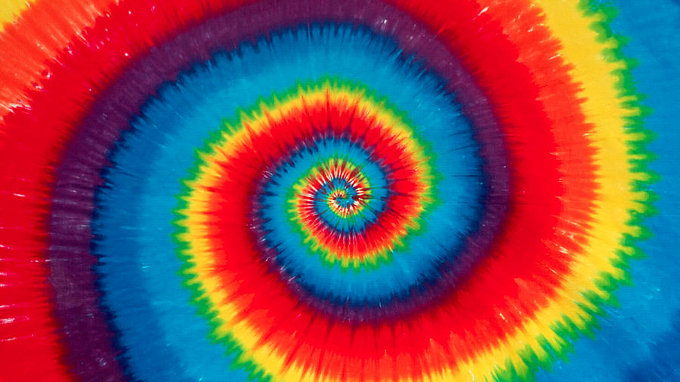 